Задание на сравнительную и превосходную степени. Письменно записать предложения в тетради, раскрывая скобки в указанной степени. №1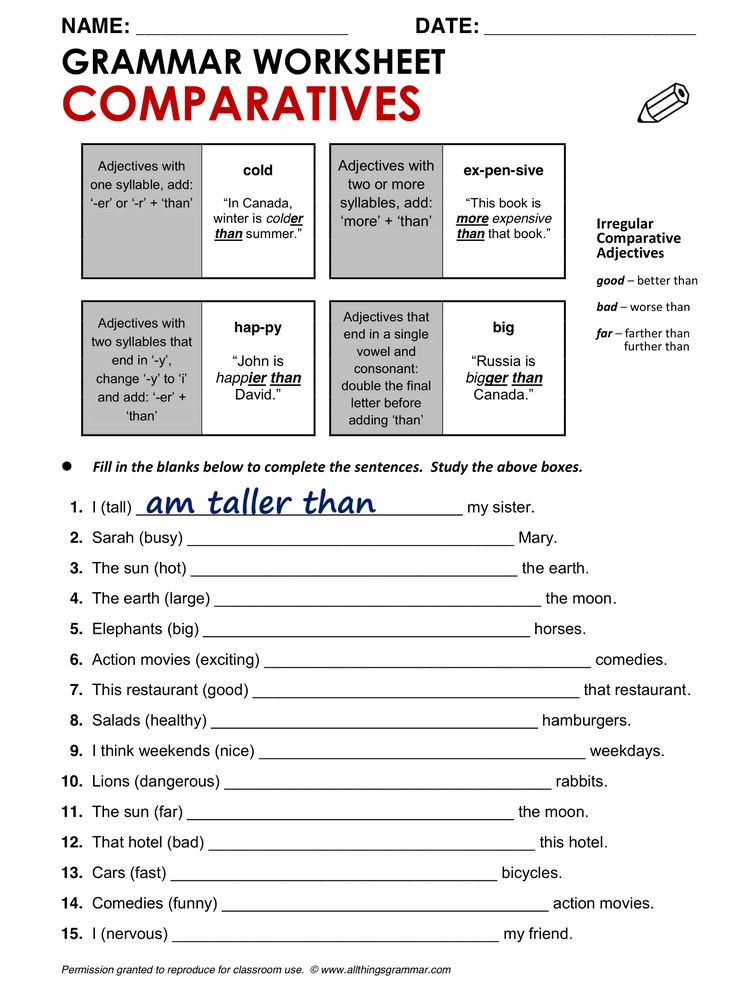 №2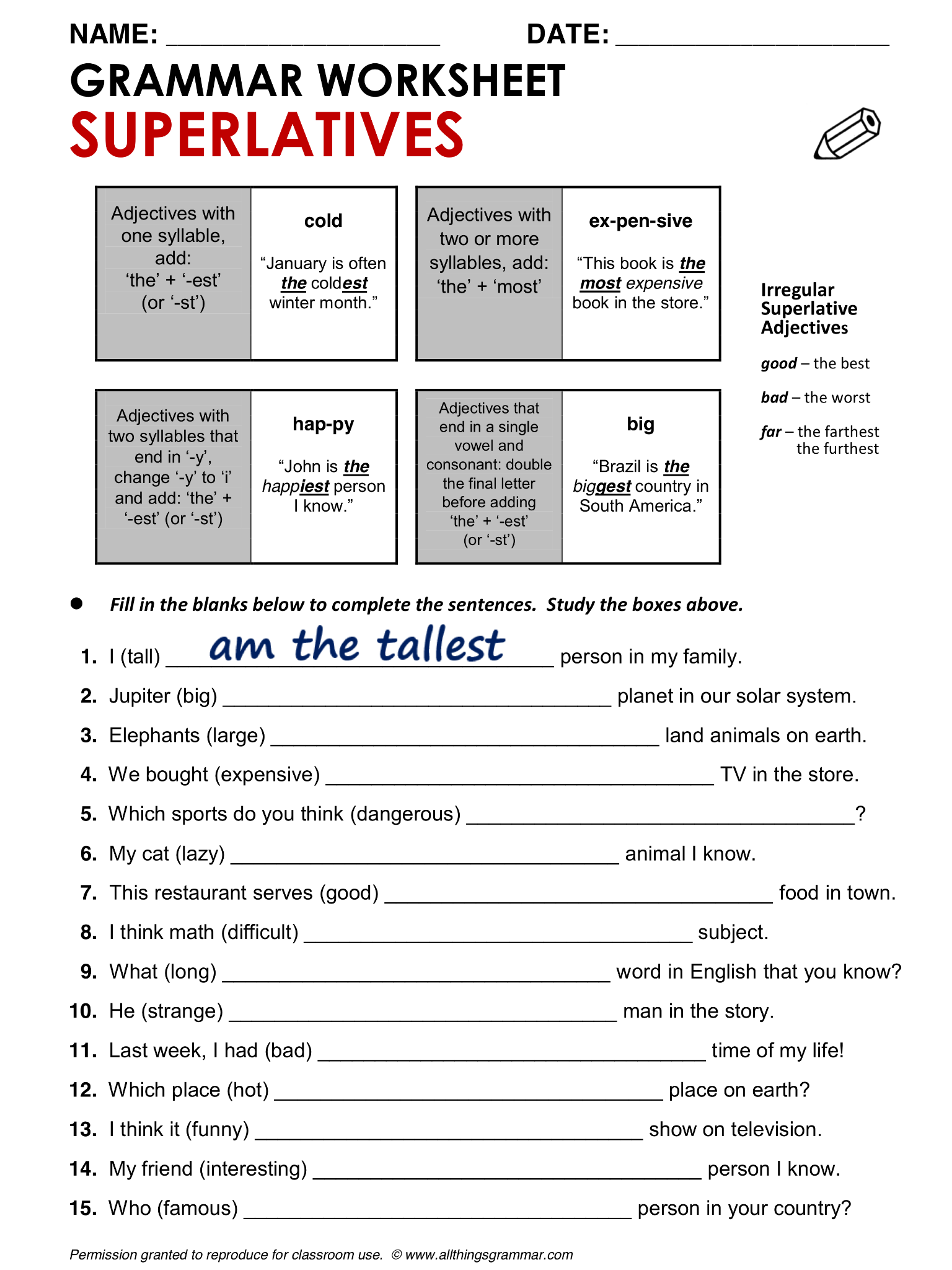 